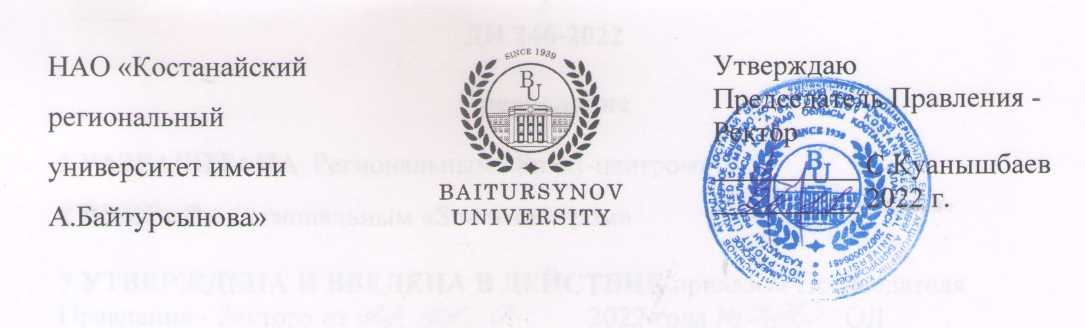 ДОЛЖНОСТНАЯ ИНСТРУКЦИЯСТАРШИЙ ПРЕПОДАВАТЕЛЬВОЕННОЙ КАФЕДРЫДИ 253-2022КостанайПредисловие1 РазработанА  военной кафедрой2 ВНЕСЕНА военной кафедрой3 УтвержденА и введенА в действие приказом Председателя Правления - Ректора от 24.11.2022 года № 380 ОД4 РазработчикИ: Ж.Еркенов – заместитель начальника военной кафедры, подполковник запаса; А.Зимоглядов – начальник цикла военной кафедры, полковник запаса5 Эксперт:О.Оборин – начальник военной кафедры, полковник 6 Периодичность проверки					3 года7 ВВЕДЕНА ВЗАМЕН: ДИ 050-2020 Старший преподаватель военной кафедры Настоящая должностная инструкция не может быть полностью или частично воспроизведена, тиражирована и распространена без разрешения Председателя Правления-Ректора НАО «Костанайский региональный университет имени А.Байтурсынова».© Костанайский региональный университет имени А. Байтурсынова, 2022СодержаниеГлава 1. Область применения1. Настоящая должностная инструкция определяет и устанавливает требования к деятельности старшего преподавателя военной кафедры НАО «Костанайский региональный университет имени А.Байтурсынова», регламентирует его обязанности, права, ответственность и условия для его эффективной деятельности.2. Должностная инструкция разработана в соответствии с действующим законодательством РК, стандартом организации СО 064-2022 Стандарт организации. Порядок разработки, согласования и утверждения положений подразделений и должностных инструкций. Глава 2. Нормативные ссылки 3. Настоящая Должностная инструкция разработана в соответствии со следующими нормативными документами:Трудовой кодекс РК от 23 ноября 2015 г. № 414-V;Закон РК «Об образовании» от 27 июля 2007 г. №319-III;Приказ Министра обороны РК от 19 октября 2020 года № 534 «О внесений в приказ Министра обороны РК от 24 июля 2017 года № 375 «Об утверждений Правил военной подготовки по программам офицеров и сержантов запаса»;Устав НАО «Костанайский региональный университет имени А.Байтурсынова», утвержденный приказом Председателя Комитета государственного имущества и приватизации Министерства финансов Республики Казахстан от 05 июня 2020 года № 350;СО 081-2022 Стандарт организации. Делопроизводство;ДП 082-2022 Документированная процедура. Управление документацией;СО 064-2022 Стандарт организации. Порядок разработки, согласования и утверждения положений подразделений и должностных инструкций;ПР 074-2022 Правила. Конкурсное замещение вакантных должностей административно-управленческого персонала.Глава 3. Обозначения и сокращения 4. В настоящей должностной инструкции применяются следующие сокращения: РК – Республика Казахстан;КРУ имени А.Байтурсынова, КРУ, Университет – Некоммерческое акционерное общество «Костанайский региональный университет имени А.Байтурсынова»;ДП – документированная процедура;СО – стандарт организации; ДИ – должностная инструкция;ОУП – отдел управления персоналом;ВК – военная кафедра.Глава 4. Общие положения5. Старший преподаватель относится к категории профессорско-преподавательского состава (ППС).6. Старший преподаватель назначается на должность по представлению начальника кафедры приказом Председателя Правления-Ректора по итогам конкурса на данную должность. Освобождение от должности осуществляется в соответствии с трудовым законодательством РК.7. Старший преподаватель в своей деятельности руководствуется действующим законодательством РК, Уставом КРУ, приказами  Министерства обороны РК, общевоинскими уставами Вооруженных Сил Республики Казахстан, других войск и воинских формирований, наставлениями и инструкциями ответственных уполномоченных органов в области обороны, нормативными документами и методическими материалами по направлению деятельности, внутренними и организационно-распорядительными документами Университета и настоящей должностной инструкцией.8. Старший преподаватель подчиняется непосредственно начальнику кафедры, заместителю начальника ВК, начальнику цикла ВК. Глава 5. ОписаниеПараграф 1.	 Квалификационные требования 9. На воинскую должность старшего преподавателя  назначается лицо, соответствующее квалификационным требованиям уполномоченного органа в области обороны, на гражданскую должность - соответствующее следующим квалификационным требованиям:образование - высшее;  стаж работы - срок воинской службы не менее 5 лет;особые требования - воинское звание не ниже капитана (в том числе офицер запаса Вооруженных Сил Республики Казахстан).Параграф 2. Должностные обязанности10. Старший преподаватель для выполнения возложенных на него трудовых функций обязан: формировать и выполнять в полном объеме индивидуальный план работы на учебный год, представлять отчет о выполнении всех видов работы в соответствии с индивидуальным планом работы по завершению учебного года;  проводить занятия со студентами на высоком научном и методическом уровне в ходе, которых формировать у студентов устойчивые практические и командирские навыки; знать индивидуальные качества и способности каждого студента в закрепленных учебных взводах (группах), предъявлять к ним высокую требовательность, формировать у них необходимые военно-профессиональные качества; систематически повышать уровень своих военных и специальных знаний, совершенствует свое педагогическое мастерство;  разрабатывать учебно-методическую документацию, учебные и наглядные пособия по дисциплинам, своевременно выполнять задания по учебно-методической работе;  участвовать в разработке и подготовке к изданию учебников, учебных и учебно-методических пособий;участвовать в осуществлении учебной и учебно-методической работы, военно-научной, научно-исследовательской, рационализаторской работе, общественных мероприятиях, проводимых по планам военной кафедры и университета;  проверять выполнение студентами учебных заданий, практических и расчетно-графических работ, контролировать своевременность и качество их выполнения; обеспечивать занятия необходимой учебной литературой и наглядными пособиями, учебным вооружением, военной техникой и приборами, обеспечивать их сохранность и исправность, вести работу по совершенствованию учебной материально-технической базы кафедры; организовывать и проводить военно-научную и воспитательную работу среди студентов;  вести журналы учета занятий и воспитательной работы, своевременно составляет на студентов аттестационные листы (характеристики); ) изучать и использовывать в учебно-воспитательной работе опыт боевой подготовки войск, военно-учебных заведений и передовой опыт военных кафедр; осуществлять контроль за соблюдением студентами установленных мер безопасности при проведении занятий и работ с вооружением и военной техникой; руководить по своей дисциплине подготовкой преподавателей к занятиям и оказывает им методическую помощь, а также осуществляет контроль за качеством проведения преподавателями занятий со студентами;  разрабатывать практические задачи и задания для контрольных работ, выполняемых студентами в соответствии с учебной программой, принимать участие в организации и проведении зачетов и экзаменов у студентов;  участовать в заседаниях военной кафедры, коллегиальных органов, университета; соблюдать правила ношения военной формы одежды на ВК; внедряеть эффективные формы, методы и средства обучения, новые педагогические технологии в образовательный процесс;  участвовать в научных и научно-практических конференциях;  подготавливать и публиковать статьи в научных журналах, материалах конференций;   участвовать в культурно-массовых и спортивных мероприятиях университета, мероприятиях, направленных на формирование здорового образа жизни;  участвовать в формировании положительного имиджа университета;  участвовать в профессиональной ориентации потенциальных абитуриентов по профилю военной кафедры, университета;  участвовать в проведении антикоррупционных мероприятий на военной кафедре и в университете;  уведомлять начальника военной кафедры обо всех случаях обращения к нему каких-либо лиц, в целях склонения его к совершению коррупционных правонарушений и иных правонарушений;  своевременно оповещать начальника военной кафедры о невозможности выполнить обусловленную трудовым договором, расписанием учебных занятий и должностной инструкцией работу;  принимать участие в разработке и осуществлении мероприятий по укреплению, развитию, обеспечению и совершенствованию материально-технической базы военной кафедры;  участвовать в работе комиссий, рабочих групп по направлениям работы военной кафедры, университета;  повышать квалификацию в соответствии с профилем преподаваемых дисциплин;  передавать в собственность университета подготовленные в рамках выполнения должностных обязанностей учебники, учебные и учебно-методические пособия, патенты, методические разработки, и другие виды интеллектуальной собственности;  выполнять отданные начальником военной кафедры, заместителем начальника военной кафедры, начальником цикла общественные поручения;  выполнять приказы и распоряжения начальника военной кафедры, распоряжения заместителя начальника военной кафедры, начальника цикла;  осуществлять контроль над соблюдением обучающимися правил по охране труда и технике безопасности и противопожарной безопасности при проведении аудиторных и внеаудиторных мероприятий;  соблюдать правила и нормы охраны труда, техники безопасности и противопожарной защиты;  соблюдать нормы педагогической этики. 36 СО 025-202136) соблюдать трудовую и исполнительскую дисциплину, Правила внутреннего распорядка, Правила и нормы охраны труда, технику безопасности и противопожарной защиты.Параграф 3. Права11. Старший преподаватель имеет право:избираться и быть избранным в коллегиальные органы Университета;участвовать в работе коллегиальных органов, совещаний, семинаров, проводимых Университетом; запрашивать от структурных подразделений информацию и материалы в объемах, необходимых для осуществления своих полномочий;в случае служебной необходимости пользоваться информацией баз данных структурных подразделений Университета;на профессиональную подготовку, переподготовку и повышение своей квалификации;требовать от руководства университета организационного и материально-технического обеспечения своей деятельности, а также оказания содействия в исполнении своих должностных обязанностей и прав;пользоваться услугами социально-бытовых, лечебных и других подразделений университета в соответствии с Уставом Университета и Коллективным договором;вносить на рассмотрение кафедры предложения по совершенствованию учебно-методической и научно-исследовательской работы кафедры;осуществлять контроль над всеми видами учебных занятий по курируемой дисциплине, проводимые преподавателями кафедры, вносить, при необходимости, предложения по улучшению организации учебных занятий.Параграф 4. Ответственность12. Старший преподаватель несет ответственность за:нарушение Трудового кодекса Республики Казахстан, Устава НАО «Костанайский региональный университет имени А.Байтурсынова», Правил внутреннего распорядка, Положения об оплате труда, Положения подразделения и других нормативных документов;разглашение коммерческой и служебной тайн или иной тайны, охраняемой законом, ставшей известной в ходе выполнения должностных обязанностей;разглашение персональных данных работников Университета; соответствие действующему законодательству визируемых документов; обеспечение сохранности имущества, находящегося в подразделении; организацию оперативной и качественной подготовки документов, ведение делопроизводства в соответствии с действующими правилами и инструкциями; низкий профессиональный уровень организации и проведения учебной и учебно-методической работы по курируемой дисциплине или по отдельным видам учебных занятий преподаваемой дисциплины;за нарушение или невыполнение порядка проведения учебных занятий и экзаменов, утвержденных расписанием учебных занятий и экзаменов. 13. За ненадлежащее исполнение должностных обязанностей и нарушение трудовой дисциплины (наименование должности) несет ответственность в порядке, предусмотренном действующим законодательством РК.Параграф 5. Взаимоотношения	14. В процессе исполнения должностных обязанностей при решении текущих вопросов старший преподаватель военной кафедры:1) получает приказы, задания, поручения от начальника кафедры, заместителя начальника ВК, начальника цикла ВК  и согласовывает сроки выполнения задания, поручения;2) запрашивает у других структурных подразделений информацию и документы, необходимые для выполнения своих должностных обязанностей;3) представляет по истечении указанного срока информацию о выполненном приказе, задании или поручении начальника кафедры, заместителя начальника ВК, начальника цикла ВК.Глава 6. Порядок внесения изменений15. Внесение изменений в настоящую ДИ осуществляется по инициативе автора ДИ, руководителя подразделения, начальника ОУП, проректора  по академическим вопросам и производится в соответствии с ДП 082-2022 Документированная процедура. Управление документацией. Глава 7. Согласование, хранение и рассылка16. Согласование, хранение и рассылка ДИ должны производиться в соответствии с ДП 082-2022 Документированная процедура. Управление документацией.17. Настоящая ДИ согласовывается с проректором по академическим вопросам, начальником отдела правового обеспечения и государственных закупок, начальником отдела управления персоналом и начальником отдела документационного обеспечения.18. Рассылку проекта настоящей ДИ экспертам, указанным в предисловии, осуществляют разработчики.19. Должностная инструкция утверждается приказом Председателя Правления-Ректора КРУ.20. Подлинник настоящей ДИ вместе с «Листом согласования» передается на хранение в ОУП по акту приема-передачи.21. Рабочий экземпляр настоящей ДИ размещается на сайте Университета с доступом из внутренней корпоративной сети.НАО «Костанайскийрегиональный университет имениА.Байтурсынова»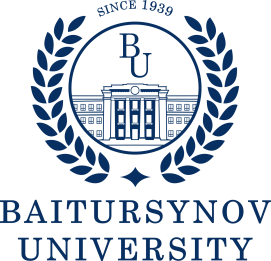 УтверждаюПредседатель Правления - Ректор __________ С.Куанышбаев__________ 2022 г.1 Область применения…………………………………………………...…....42 Нормативные ссылки ……………………………………………………....43 Обозначения и сокращения………………………………………………...44 Общие положения……………………………………………………...…....       55 Описание……………………………………………………………….…….5 §1. Квалификационные требования…………………………………..........5 §2. Должностные обязанности…………………..………………………......6 §3. Права………………………………………………………………...……..8 §4. Ответственность……………………………………………………...…..8 §5. Взаимоотношения……………………………………….......................…96 Порядок внесения изменений……………………………………………….97 Согласование, хранение и рассылка…………………………………….....10